АКАДЕМИЧНО ( ЛОВОот проф. дсн Илия Минков Димитров по повод удостояването му с почетната степен „Доктор Хонорис Кауза“на Тракийския университетУважаеми г-н Ректор,Ще си позволя да се обърна към всички Вас, в тази зала на духовността, от сцената, на която се разнасят най-големите гласове на България, с Уважаеми колеги и приятели,За мен е чест, изразявайки равнопоставеност на моето уважение, че сме заедно в този голям ден за всички нас.Благодаря на Вас, а чрез Вас и на членовете на Академическия съвет за присъдената ми учена степен.Благодаря на Декана на моя факултет, доц. д-р Димитър Панайотов, а чрез него на цялата академична общност, за оценката на моя творчески път и номинирането ми за това отличие.Г-н Ректор, слушах думите от Вашето представяне и се питах те за мен ли се отнасят- дати, длъжности, път дълъг, годините трупат биография. От тази сцена си давам сметка, че аз съм миналото, спомена, а там в салона, в залата е бъдещето, мечтите.Тези млади колеги сега са върха на пирамидата, а аз, по-точно ние сме основата. От тях зависи утре да бъдат основа за други, защото мечтите са хубаво нещо, но не реализирани те се превръщат в празни химери.Ако ме питате много ли са моите 80-ет години, бих отговорил: да, много са за Вас младите!В тази връзка си спомням едно интервю с един от най-големите български художници Владимир Димитров - Майстора. Отговорът му бе: „Тъкмо се научих да правя нещата добре с четката и като се огледах времето ми май свършило на тази земя!“. Така е и с нас преподавателите - степени, звания, лекции, и когато усвоим умението да изпитваме удовлетворение от това което даваме на аудиторията, настъпва края на активния период. Но такава е логиката на живота - минутите минават в часове, в дни, в години. И човек си дава сметка не за това което е направил, а за това което не е успял. И аз не правя изключение.От това място, искам да поздравя със 70-т годишния юбилей на проф. Иван Станков и да му благодаря за дадения ми шанс и подкрепа за реализирането на мои идеи извън служебните ми ангажименти. С негово съдействие, като Декан и Ректор, успяхме да създадем музей на Аграрния факултет, устроих и реставрирах Музея на коня с царските каляски, едно уникално национално богатство за Тракийския университет, гордост за България, което трябва да опазим.Реставрирахме стенописите, роди се и идеята за християнски храм и художествена галерия „Ласкар“ - мое дарение.Благодаря и на д-р Ярков, за оказаната помощ и съдействие при изграждането им.Благодаря също на проф. Радослав Славов за съвместната ни работа, винаги чувствах подкрепата му за реализирането на тези неща.Благодаря на проф. Светозар Тянков, колега и приятел, продължител на най-добрите творчески традиции в нашата катедра.Така е, човек сам колкото и идеи да има без подкрепата на другите не може да ги осъществи.Истина такава помня от моята майка, като житейска мъдрост за мен остана: „Само дърво в огън не гори!“А аз имах щастието, късмета, по своя път да срещна големи личности в науката, едни от най-големите и до сега в животновъдната наука.Трябва, длъжни сме да ценим това добро което други правят за нас. Вечна памет и почит към Академик Кирил Братанов, един световно известен учен, мой Ректор, с него имахме и съвместни опити. Академиците Платиканов и Куманов, от тях учех азбуката в науката - как се залага опит, как се правят научни статии. Професор Димитър Димов, писателят, който ни преподаваше анатомия, хистология и ембриология, пример за етичност и коректност. Имах дързостта да напиша една малка книжка за неговото литературно творчество по повод неговата 100-годишнина. Опит да дам възможност и други да се докоснат до тази творческа личност. Професор Рада Балевска, ръководител на нашата катедра, бях аспирант и специализант в едногодишната и школа. Самата тя беше школа, школа за последователност и принципност. Не бих пропуснал и проф. Въто Груев — първи Ректор, пример за мъдрост, както и проф. Яко Кацаров даде ново направление в моята изследователска дейност.Научих, че селекцията не е просто отбор и подбор на животни, а работа, умение за съчетаване на красивото с полезното. И още нещо, че не са важни броя на трудовете (100-150-200), а две, три неща, които имат стойност за теб, защото са твоето различно Аз, оценено и от другите.Благодаря на всички Вас колеги, мои съвременници и на всички, които сте след нас и продължавате нашия път. Преподавателят е като сеяча - той хвърля зърното в земята, без сигурността, че ще го прибере, но знае, че има други след него и птици има, има живот, който продължава.Г-н Ректор, колеги и приятели,Приемам това отличие не като удовлетворение на едно его, защото никога не съм се стремял към награди, а като израз на признателност за онова малко останало след мен от моята професионална дейност. Освен това казахте, че съм и писател. Не, съм покръстен за това, когато не рисувам пиша. От тази сцена на духа ми се прииска да цитирам думите на един мой герой попаднал „там долу“ се провиква: „Вие, там горе, които сте горе - внимавайте! Всяко общество може да свети, може и в тъма да тъне. Всеки от него, всеки в него е една лампа. Колкото повече включени лампи, колкото повече свещи, толкова по-светло за всички ще бъде!“Млади колеги, живеем в сложно и противоречиво време. Лесно време няма. И моето не бе спокойно. Както казваше големият наш журналист Петко Бочаров - „...аз живях в 3 строя, в 3 епохи.“ Бих повторил това. Война, бащите ни на фронта. Следвоенно бедно време, време на труд, на ентусиазъм, на колективизация, индустриализация, бригадирски движения, ограничения, съображения, илюзии - излъгани и нови илюзии - демокрация. Но най-важно е човек да намери себе си, своя път, да работи с убеденост, че това което прави е нужно не само за него. Да остане свободен, въпреки житейските норми и ограничения.И нещо лично:Имах една учителка по руски език, млада и хубава, с хубавото име на цвете Ралица. Та ние 13-14-годишни, на тази възраст сега казват пубертетна, а тогава юношеска, бяхме влюбени в нея. Тя ни провокираше с въпроси в час на класния - „Какви искате да станете? Какво искате от живота?“ Аз тогава отговорих — да доживея до 2000-та година. Защо? За да видя какъв ще бъде живота, хората ...Във времето винаги очаквах тази 2000 година, дали ще я доживея? Е, доживях я! Милениум. Светът пощуря, всеобща радост, еуфория. Сега имам една поредица от картини с хищни птици, лешояди, с черепи от един с цвете... Това е моето голямо разочарование. Хората пак се избиват, пак се водят войни, както и когато се появих на тази земя. Алчността и завистта убиват, затова пазете живота, от нас зависи и да е хубав. Пазете живота, пазете любовта, само с любов се твори!Незабравяйте! В генома на човека е заложено „труд“. И животното полага труд, но само да се нахрани, да се възпроизведе, да оцелее. Ние - за да оставим и нещо след себе си: дом, семейство, книга, песен, нашата песен, хубост някаква. И бъдете горди, че сте се появили на тази земя. Тази земя не е родила клади, гилотини, не е оковавала роби в клетки, не ги е показвала в зоологически градини. Тази земя, от тази земя се ражда писмо за много народи, да записват дела, да се съхранява духовност и вяра.Пазете тази земя чиста и неопетнена, пазете и себе си!Млади колеги, в ръцете си държите клетвата и след малко ще положите тази клетва. Това не е формален акт, това е обет пред Вас и другите до Вас - за честност и всеотдайност. Учете се! Опознайте света, където и да сте, работете, да бъдете по-добър.Написахме клетвата преди много години с професор Веселин Радев, тогава все още само асистент, значи и различните поколения когато имат общи цели и гледат в една посока - успяват. А защо Вие във времето на съвременните технологии да не успеете, създайте колективи, съчетавайте знанията от университетската подготовка в едно общо цяло по веригата - агроном, зооинженер, ветеринарен лекар, агро-инженер, еколог, технолог на хранителните продукти, икономист.Винаги съм мечтал за това, на Вас се отдава тази възможност да предлагате цялостен продукт и знайте, помнете, работата е зараза, от това не може да се избяга, тя е въображение и свобода! Извинете ме, че не се предпазих от съвети в този хубав, паметен ден за Вас.Ще заснемете много щастливи мигове от този ден. Ще минават годините, ще се връщате към тях с деца и внуци и ще се питате - нима това съм аз? Чертите ще се променят, важно е да запазите вашата топлина и светлина.Пожелавам Ви хубав, щастлив 8 декември, за Вас последен студентски празник, вече с дипломи за специалисти в ръка.Благословен да бъде Вашия път! И нека Бог да дава сили да стареемоще!Благодаря Ви!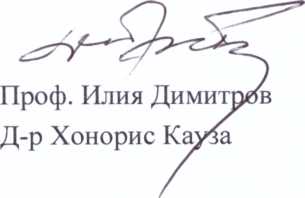 5.XII. 2018 г. гр. Ст. Загора